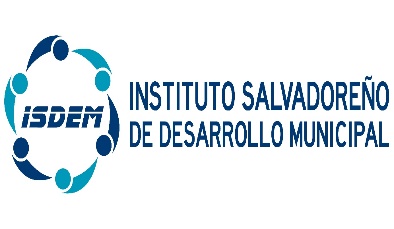 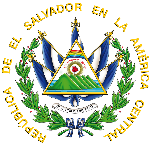 Consejo Directivo/ FuncionariosDirección LaboralMiembros del Consejo DirectivoSe reúnen en sede administrativa:4a calle poniente, entre 41 y 43 avenida sur, #2223, Colonia Flor Blanca, San Salvador.Gerencias y Jefaturas 4a calle poniente, entre 41 y 43 avenida sur, #2223, Colonia Flor Blanca, San Salvador.Coordinación Regional OccidenteCalle Aldea San Antonio y Calle al Cactus antiguo plantel de caminos. Santa Ana.Coordinación Regional OrienteCentro de Gobierno San Miguel 
Final 15 Calle Oriente y 8va. Av. Sur, Ex Batallón Arce. San Miguel4a calle poniente, entre 41 y 43 avenida sur, #2223, Colonia Flor Blanca, San Salvador.4a calle poniente, entre 41 y 43 avenida sur, #2223, Colonia Flor Blanca, San Salvador.